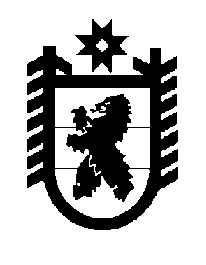 Российская Федерация Республика Карелия    ПРАВИТЕЛЬСТВО РЕСПУБЛИКИ КАРЕЛИЯРАСПОРЯЖЕНИЕот 22 августа 2013 года № 582р-Пг. Петрозаводск В соответствии с постановлением Правительства Российской Федерации от 25 января 2013 года № 30 «О порядке распределения и предоставления из федерального бюджета бюджетам субъектов Российской Федерации иных межбюджетных трансфертов для последующего предоставления иных межбюджетных трансфертов из бюджета субъекта Российской Федерации местным бюджетам на выплату денежного поощрения лучшим муниципальным учреждениям культуры, находящимся на территориях сельских поселений, и их работникам», приказом Министерства культуры Российской Федерации от 22 марта  2013 года № 266 «О количестве денежных поощрений лучшим муниципальным учреждениям культуры, находящимся на территориях сельских поселений, и их работникам, и размере иных межбюджетных трансфертов из федерального бюджета на их выплату для каждого субъекта Российской Федерации на 2013 год», приказом Министерства культуры Российской Федерации от 2 апреля 2013 года № 306                            «О реализации постановления Правительства Российской Федерации                      от 25 января 2013 г. № 30» и постановлением Правительства Республики Карелия от 23 марта 2009 года № 57-П «О порядке предоставления иных межбюджетных трансфертов местным бюджетам из бюджета Республики Карелия»:Установить распределение на 2013 год иных межбюджетных трансфертов бюджетам муниципальных образований на выплату денежных поощрений лучшим муниципальным учреждениям культуры, находящимся на территориях сельских поселений в Республике Карелия, и их работникам согласно приложению.             ГлаваРеспублики  Карелия                                                             А.П. ХудилайненПриложение к распоряжениюПравительства Республики Карелияот 22 августа 2013 года № 582р-П  Распределение на 2013 годиных межбюджетных трансфертов бюджетам муниципальных образований на выплату денежных поощрений лучшим муниципальным учреждениям культуры, находящимся на территориях сельских поселенийв Республике Карелия, и их работникам(тыс. рублей)№ п/пМуниципальное образованиеСумма1.Пряжинский муниципальный район 150,02.Кондопожский муниципальный район 100,03.Лахденпохский муниципальный район 100,04.Лоухский муниципальный район 100,05.Олонецкий муниципальный район 100,06.Суоярвский муниципальный район 100,0Итого650,0